You will hand in this sheet at the March session (or you can e-mail it in advance to finkd@iel.org) Please answer Part One & Part Two Part One: Answer the questions below for one or more resources in your packetWhich resource(s) did you find helpful?______________________________________________________________________________________How do you think you will use this information?__________________________________________________________________________________________________________________________________________________________________________________________________________________________________________________________________Part Two: Answer the questions below for TWO letter choices from Part TwoWhich letter did you choose and what did you do?  ______________________________________________________________________________________What did you learn from this? __________________________________________________________________________________________________________________________________________________________________________________________________________________________________________________________________Which other letter did you choose and what did you do?  ______________________________________________________________________________________What did you learn from this? __________________________________________________________________________________________________________________________________________________________________________________________________________________________________________________________________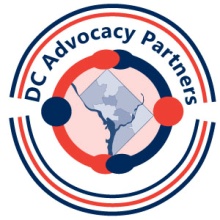 2014 Session 2 – Community Involvement Hand-In Sheet